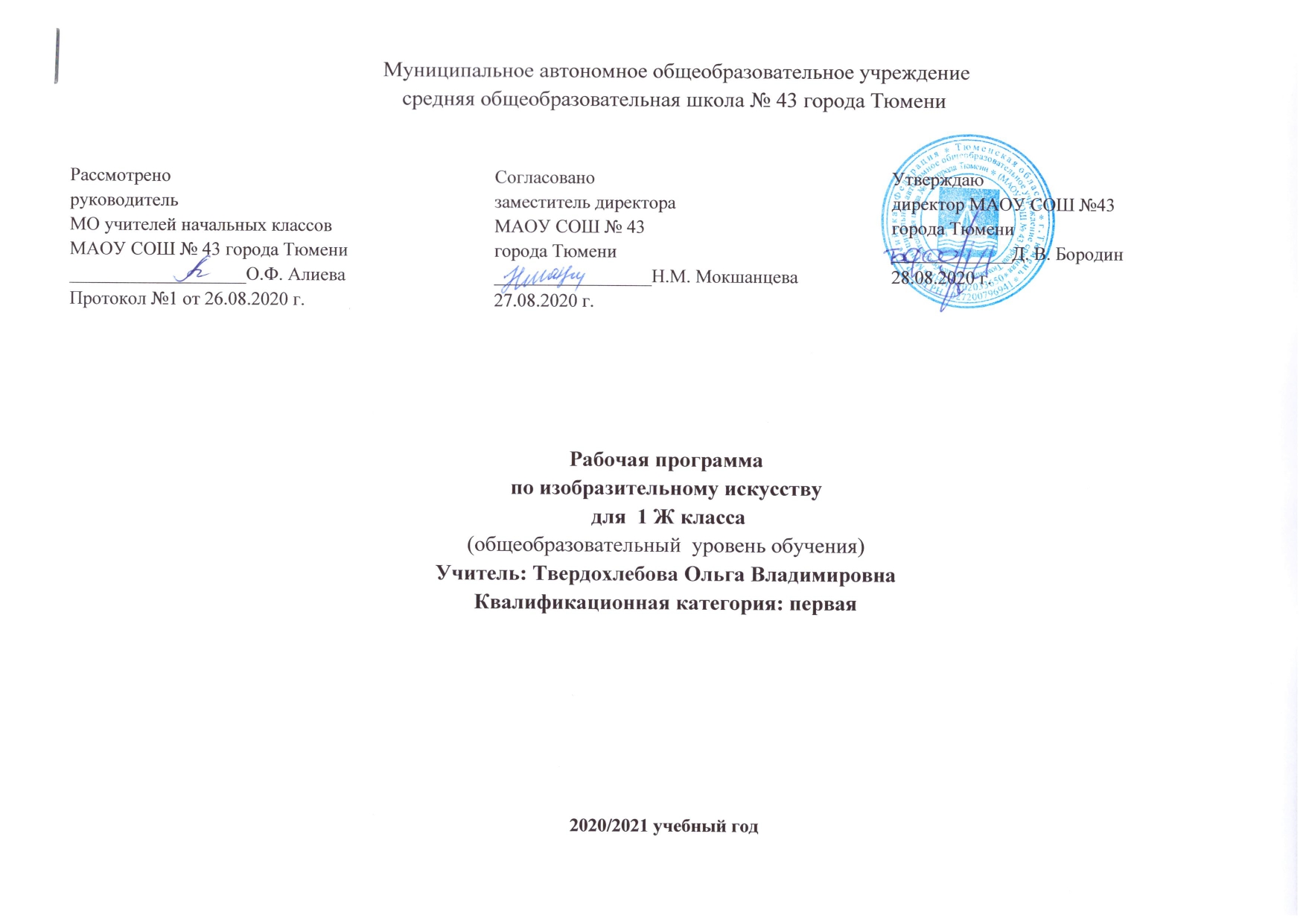 I. ПОЯСНИТЕЛЬНАЯ ЗАПИСКАРабочая программа по предмету «Изобразительное искусство» для 1 класса составлена на основе федерального закона от 29.12.2012 г № 273 – ФЗ «Об образовании в Российской Федерации» в соответствии с требованиями Федерального государственного образовательного стандарта начального общего образования (приказ от 06.10.2009 г. № 373 «Об утверждении и введении в действие федерального государственного образовательного стандарта начального общего образования), на основе основной образовательной программы начального общего образования, согласно учебному плану МАОУ СОШ №43 города Тюмени на 2020 – 2021 учебный год.II. ОБЩАЯ ХАРАКТЕРИСТИКА УЧЕБНОГО ПРЕДМЕТА, КУРСАОсновные виды учебной деятельности — практическая художественно-творческая деятельность ученика и восприятие красоты окружающего мира и произведений искусства.Практическая художественно-творческая деятельность (ребенок выступает в роли художника) и деятельность по восприятию искусства (ребенок выступает в роли зрителя, осваивая опыт художественной культуры) имеют творческий характер. Учащиеся осваивают различные художественные материалы, а также художественные техники (аппликация, коллаж, монотипия, лепка, бумажная пластика и др.).Одна из задач — постоянная смена художественных материалов, овладение их выразительными возможностями. Многообразие видов деятельности стимулирует интерес учеников к предмету и является необходимым условием формирования личности каждого.Восприятие произведений искусства предполагает развитие специальных навыков, развитие чувств, а также овладение образным языком искусства. Только в единстве восприятия произведений искусства и собственной творческой практической работы происходит формирование образного художественного мышления детей. Особым видом деятельности учащихся является выполнение творческих проектов и презентаций. Развитие художественно-образного мышления учащихся строится на единстве двух его основ: развитие наблюдательности, т.е. умения вглядываться в явления жизни, и развитие фантазии, т. е. способности на основе развитой наблюдательности строить художественный образ, выражая свое отношение к реальности.Программа «Изобразительное искусство» предусматривает чередование уроков индивидуального практического творчества учащихся и уроков коллективной творческой деятельности.Коллективные формы работы: работа по группам; индивидуально-коллективная работа (каждый выполняет свою часть для общего панно или постройки). Художественная деятельность: изображение на плоскости и в объеме (с натуры, по памяти, по представлению); декоративная и конструктивная работа; восприятие явлений действительности и произведений искусства; обсуждение работ товарищей, результатов коллективного творчества и индивидуальной работы на уроках; изучение художественного наследия; подбор иллюстративного материала к изучаемым темам; прослушивание музыкальных и литературных произведений (народных, классических, современных).Обсуждение детских работ с точки зрения их содержания, выразительности, оригинальности активизирует внимание детей, формирует опыт творческого общения.Периодическая организация выставок дает детям возможность заново увидеть и оценить свои работы, ощутить радость успеха. Выполненные на уроках работы учащихся могут быть использованы как подарки для родных и друзей, могут применяться в оформлении школы. Ценностные ориентиры содержания учебного предметаПриоритетная цель художественного образования в школе — духовно-нравственное развитие ребенка. Культуросозидающая роль программы состоит в воспитании гражданственности и патриотизма: ребенок постигает искусство своей Родины, а потом знакомиться с искусством других народов. В основу программы положен принцип «от родного порога в мир общечеловеческой культуры». Природа и жизнь являются базисом формируемого мироотношения.Связи искусства с жизнью человека, роль искусства в повседневном его бытии, в жизни общества, значение искусства в развитии каждого ребенка — главный смысловой стержень курса.Программа построена так, чтобы дать школьникам ясные представления о системе взаимодействия искусства с жизнью. Предусматривается широкое привлечение жизненного опыта детей, примеров из окружающей действительности. Работа на основе наблюдения и эстетического переживания окружающей реальности является важным условием освоения детьми программного материала. Стремление к выражению своего отношения к действительности должно служить источником развития образного мышления.Одна из главных задач курса — развитие у ребенка интереса к внутреннему миру человека, способности углубления в себя, осознания своих внутренних переживаний. Это является залогом развития способности сопереживания.Любая тема по искусству должна быть не просто изучена, а прожита в деятельностной форме, в форме личного творческого опыта. Для этого необходимо освоение художественно-образного языка, средств художественной выразительности. Развитая способность к эмоциональному уподоблению — основа эстетической отзывчивости. На этой основе происходит развитие чувств, освоение художественного опыта поколений и эмоционально-ценностных критериев жизни.Цели и задачи курса:             Цель учебного предмета «Изобразительное искусство» — формирование художественной культуры учащихся как неотъемлемой части культуры духовной, т. е. культуры мироотношений, выработанных поколениями. Эти ценности как высшие ценности человеческой цивилизации, накапливаемые искусством, должны быть средством очеловечения, формирования нравственно-эстетической отзывчивости на прекрасное и безобразное в жизни и искусстве, т. е. зоркости души ребенка. Курс разработан как целостная система введения в художественную культуру и включает в себя на единой основе изучение всех основных видов пространственных (пластических) искусств. Они изучаются в контексте взаимодействия с другими искусствами, а также в контексте конкретных связей с жизнью общества и человека. Систематизирующим методом является выделение трех основных видов художественной деятельности для визуальных пространственных искусств: —  изобразительная художественная деятельность;—  декоративная художественная деятельность;—  конструктивная художественная деятельность.Три способа художественного освоения действительности в начальной школе выступают для детей в качестве доступных видов художественной деятельности: изображение, украшение, постройка. Постоянное практическое участие школьников в этих трех видах деятельности позволяет систематически приобщать их к миру искусства.Предмет «Изобразительное искусство» предполагает сотворчество учителя и ученика; диалогичность; четкость поставленных задач и вариативность их решения; освоение традиций художественной культуры и импровизационный поиск личностно значимых смыслов.III. ОПИСАНИЕ МЕСТА УЧЕБНОГО ПРЕДМЕТА, КУРСА В УЧЕБНОМ ПЛАНЕНа изучение предмета отводится 1 ч  в  неделю, всего на курс — 135 ч. Предмет изучается: в 1 классе — 33 ч в год, во 2—4 классах — 34 ч в год (при 1 ч в неделю).  IV. ОПИСАНИЕ ЦЕННОСТНЫХ ОРИЕНТИРОВ СОДЕРЖАНИЯ УЧЕБНОГО ПРЕДМЕТАУникальность и значимость курса определяются нацеленностью на духовно-нравственное воспитание и развитие способностей, творческого потенциала ребенка, формирование ассоциативно-образного пространственного мышления, интуиции. У младших школьников развивается способность восприятия сложных объектов и явлений, их эмоционального оценивания.Доминирующее значение имеет направленность курса на развитие эмоционально-ценностного отношения ребенка к миру, его духовно-нравственное воспитание.Овладение основами художественного языка, получение опыта эмоционально-ценностного, эстетического восприятия мира и художественно-творческой деятельности помогут младшим школьникам при освоении смежных дисциплин, а в дальнейшем станут основой отношения растущего человека к себе, окружающим людям, природе, науке, искусству и культуре в целом.Направленность на деятельностный и проблемный подходы в обучении искусству диктует необходимость экспериментирования ребенка с разными художественными материалами, понимания их свойств и возможностей для создания выразительного образа. Разнообразие художественных материалов и техник, использованных на уроках, поддерживает интерес учащихся к художественному творчеству.V. ЛИЧНОСТНЫЕ, МЕТАПРЕДМЕТНЫЕ И ПРЕДМЕТНЫЕ РЕЗУЛЬТАТЫ ОСВОЕНИЯ ПРЕДМЕТА, КУРСАЛичностные, метапредметные и предметные результаты освоения учебного предмета В результате изучения курса «Изобразительное искусство» в начальной школе должны быть достигнуты определенные результаты. Личностные результаты отражаются в индивидуальных качественных свойствах учащихся, которые они должны приобрести в процессе освоения учебного предмета по программе «Изобразительное искусство»:чувство гордости за культуру и искусство Родины, своего народа;уважительное отношение к культуре и искусству других народов нашей страны и мира в целом;понимание особой роли культуры и искусства в жизни общества и каждого отдельного человека;сформированность эстетических чувств, художественно-творческого мышления, наблюдательности и фантазии;сформированность эстетических потребностей — потребностей в общении с искусством, природой, потребностей в творческом отношении к окружающему миру, потребностей в самостоятельной практической творческой деятельности;овладение навыками коллективной деятельности в процессе совместной творческой работы в команде одноклассников под руководством учителя;умение сотрудничать с товарищами в процессе совместной деятельности, соотносить свою часть работы с общим замыслом;умение обсуждать и анализировать собственную художественную деятельность и работу одноклассников с позиций творческих задач данной темы, с точки зрения содержания и средств его выражения. 	Метапредметные результаты характеризуют уровень сформированности универсальных способностей учащихся, проявляющихся в познавательной и практической творческой деятельности:овладение умением творческого видения с позиций художника, т.е. умением сравнивать, анализировать, выделять главное, обобщать;овладение умением вести диалог, распределять функции и роли в процессе выполнения коллективной творческой работы;использование средств информационных технологий для решения различных учебно-творческих задач в процессе поиска дополнительного изобразительного материала, выполнение творческих проектов отдельных упражнений по живописи, графике, моделированию и т.д.;умение планировать и грамотно осуществлять учебные действия в соответствии с поставленной задачей, находить варианты решения различных художественно-творческих задач;умение рационально строить самостоятельную творческую деятельность, умение организовать место занятий;осознанное стремление к освоению новых знаний и умений, к достижению более высоких и оригинальных творческих результатов.           Предметные результаты характеризуют опыт учащихся в художественно-творческой деятельности, который приобретается и закрепляется в процессе освоения учебного предмета: знание видов художественной деятельности: изобразительной (живопись, графика, скульптура), конструктивной (дизайн и архитектура), декоративной (народные и прикладные виды искусства);знание основных видов и жанров пространственно-визуальных искусств;понимание образной природы искусства; эстетическая оценка явлений природы, событий окружающего мира;применение художественных умений, знаний и представлений в процессе выполнения художественно-творческих работ;способность узнавать, воспринимать, описывать и эмоционально оценивать несколько великих произведений русского и мирового искусства;умение обсуждать и анализировать произведения искусства, выражая суждения о содержании, сюжетах и выразительных средствах; усвоение названий ведущих художественных музеев России и художественных музеев своего региона; умение видеть проявления визуально-пространственных искусств в окружающей жизни: в доме, на улице, в театре, на празднике;способность использовать в художественно-творческой деятельности различные художественные материалы и художественные техники;  способность передавать в художественно-творческой деятельности характер, эмоциональные состояния и свое отношение к природе, человеку, обществу;умение компоновать на плоскости листа и в объеме задуманный художественный образ;освоение умений применять в художественно—творческой деятельности основ цветоведения, основ графической грамоты;овладение навыками моделирования из бумаги, лепки из пластилина, навыками изображения средствами аппликации и коллажа; умение характеризовать и эстетически оценивать разнообразие и красоту природы различных регионов нашей страны; умение рассуждать о многообразии представлений о красоте у народов мира, способности человека в самых разных природных условиях создавать свою самобытную художественную культуру; изображение в творческих работах особенностей художественной культуры разных (знакомых по урокам) народов, передача особенностей понимания ими красоты природы, человека, народных традиций;умение узнавать и называть, к каким художественным культурам относятся предлагаемые (знакомые по урокам) произведения изобразительного искусства и традиционной культуры;способность эстетически, эмоционально воспринимать красоту городов, сохранивших исторический облик, — свидетелей нашей истории;умение объяснять значение памятников и архитектурной среды древнего зодчества для современного общества;выражение в изобразительной деятельности своего отношения к архитектурным и историческим ансамблям древнерусских городов; умение приводить примеры произведений искусства, выражающих красоту мудрости и богатой духовной жизни, красоту внутреннего мира человека.В результате изучения изобразительного искусства в начальной школе у выпускников будут сформированы основы художественной культуры: представления о специфике изобразительного искусства, потребность в художественном творчестве и в общении с искусством, первоначальные понятия о выразительных возможностях языка искусства. Начнут развиваться образное мышление и воображение, учебно-творческие способности, формироваться основы анализа произведения искусства; будут проявляться эмоционально-ценностное отношение к миру и художественный вкус. Учащиеся овладеют практическими умениями и навыками в восприятии произведений пластических искусств и в различных видах художественной деятельности: рисунке, живописи, скульптуре, художественном конструировании, декоративно-прикладном искусстве.Выпускники смогут понимать образную природу искусства; давать эстетическую оценку и выражать свое отношение к событиям и явлениям окружающего мира, к природе, человеку и обществу; воплощать художественные образы в различных формах художественно-творческой деятельности. Они научатся применять художественные умения, знания и представления о пластических искусствах для выполнения учебных и художественно-практических задач.Раздел «Восприятие искусства и виды художественной деятельности».Выпускник научится:• различать виды художественной деятельности (рисунок, живопись, скульптура, художественное конструирование и дизайн, декоративно-прикладное искусство) и участвовать в художественно-творческой деятельности, используя различные художественные материалы и приемы работы с ними для передачи собственного замысла;• различать основные виды и жанры пластических искусств, понимать их специфику;• эмоционально-ценностно относиться к природе, человеку, обществу; различать и передавать в художественно-творческой деятельности характер, эмоциональные состояния и свое отношение к ним средствами художественного языка;• узнавать, воспринимать, описывать и эмоционально оценивать шедевры русского и мирового искусства, изображающие природу, человека, различные стороны (разнообразие, красоту, трагизм и т. д.) окружающего мира и жизненных явлений;• называть ведущие художественные музеи России и художественные музеи своего региона.Выпускник получит возможность научиться:• воспринимать произведения изобразительного искусства, участвовать в обсуждении их содержания и выразительных средств, объяснять сюжеты и содержание знакомых произведений;• видеть проявления художественной культуры вокруг: музеи искусства, архитектура, скульптура, дизайн, декоративные искусства в доме, на улице, в театре;• высказывать суждение о художественных произведениях, изображающих природу и человека в различных эмоциональных состояниях.Раздел «Азбука искусства. Как говорит искусство?».Выпускник научится:• создавать простые композиции на заданную тему на плоскости и в пространстве;• использовать выразительные средства изобразительного искусства: композицию, форму, ритм, линию, цвет, объем, фактуру; различные художественные материалы для воплощения собственного художественно-творческого замысла;• различать основные и составные, теплые и холодные цвета; изменять их эмоциональную напряженность с помощью смешивания с белой и черной красками; использовать их для передачи художественного замысла в собственной учебно-творческой деятельности;• создавать средствами живописи, графики, скульптуры, декоративно-прикладного искусства образ человека: передавать на плоскости и в объеме пропорции лица, фигуры; передавать характерные черты внешнего облика, одежды, украшений человека;• наблюдать, сравнивать, сопоставлять и анализировать геометрическую форму предмета; изображать предметы различной формы; использовать простые формы для создания выразительных образов в живописи, скульптуре, графике, художественном конструировании;• использовать декоративные элементы, геометрические, растительные узоры для украшения своих изделий и предметов быта; использовать ритм и стилизацию форм для создания орнамента; передавать в собственной художественно-творческой деятельности специфику стилистики произведений народных художественных промыслов в России (с учетом местных условий).Выпускник получит возможность научиться:• пользоваться средствами выразительности языка живописи, графики, скульптуры, декоративно-прикладного искусства, художественного конструирования в собственной художественно-творческой деятельности; передавать разнообразные эмоциональные состояния, используя различные оттенки цвета, при создании живописных композиций на заданные темы;• моделировать новые формы, различные ситуации, путем трансформации известного создавать новые образы природы, человека, фантастического существа средствами изобразительного искусства и компьютерной графики;• выполнять простые рисунки и орнаментальные композиции, используя язык компьютерной графики в программе Paint.Раздел «Значимые темы искусства. О чем говорит искусство?».Выпускник научится:• осознавать главные темы искусства и отражать их в собственной художественно-творческой деятельности;• выбирать художественные материалы, средства художественной выразительности для создания образов природы, человека, явлений и передачи своего отношения к ним; решать художественные задачи с опорой на правила перспективы, цветоведения, усвоенные способы действия;• передавать характер и намерения объекта (природы, человека, сказочного героя, предмета, явления и т. д.) в живописи, графике и скульптуре, выражая свое отношение к качествам данного объекта.Выпускник получит возможность научиться:• видеть, чувствовать и изображать красоту и разнообразие природы, человека, зданий, предметов;• понимать и передавать в художественной работе разницу представлений о красоте человека в разных культурах мира, проявлять терпимость к другим вкусам и мнениям;• изображать пейзажи, натюрморты, портреты, выражая к ним свое эмоциональное отношение;• изображать многофигурные композиции на значимые жизненные темы и участвовать в коллективных работах на эти темы.Требования к планируемым результатам освоения учебного предмета в 1 классе:Личностными результатами» является формирование следующих умений:-учебно-познавательный интерес к новому учебному материалу и способам решения новой задачи; -основы экологической культуры: принятие ценности природного мира.-ориентация на понимание причин успеха в учебной деятельности, в том числе на самоанализ и самоконтроль результата, на анализ соответствия результатов требованиям конкретной задачи.-способность к самооценке на основе критериев успешности учебной деятельности;Метапредметные результаты:Регулятивные УУД:-учитывать выделенные учителем ориентиры действия в новом учебном материале в сотрудничестве с учителем;-планировать свои действия в соответствии с поставленной задачей и условиями её реализации, в том числе во внутреннем плане;-адекватно воспринимать предложения и оценку учителей, товарищей, родителей и других людей;Познавательные УУД:-строить сообщения в устной и письменной форме;-ориентироваться на разнообразие способов решения задач;-строить рассуждения в форме связи простых суждений об объекте, его строении, свойствах и связях;Коммуникативные УУД:- допускать возможность существования у людей различных точек зрения, в том числе не совпадающих с его собственной, и ориентироваться на позицию партнёра в общении и взаимодействии;-формулировать собственное мнение и позицию; ·задавать вопросы;использовать речь для регуляции своего действия.Предметными результатами изучения изобразительного искусства являются формирование следующих умений:Обучающийся научится: -различать основные виды художественной деятельности (рисунок, живопись, скульптура, художественное конструирование и дизайн, декоративно-прикладное искусство) и участвовать в художественно-творческой деятельности, используя различные художественные материалы и приёмы работы с ними для передачи собственного замысла;- узнает значение слов: художник, палитра, композиция, иллюстрация, аппликация, коллаж,   флористика, гончар;-   узнавать отдельные произведения выдающихся художников и народных мастеров;-различать основные и составные, тёплые и холодные цвета; изменять их эмоциональную напряжённость с помощью смешивания с белой и чёрной красками; использовать их для передачи художественного замысла в собственной учебно-творческой деятельности;основные и смешанные цвета, элементарные правила их смешивания;-   эмоциональное значение тёплых и холодных тонов;-   особенности построения орнамента и его значение в образе художественной вещи;-  знать правила техники безопасности при работе с режущими и колющими инструментами;-   способы и приёмы обработки различных материалов; -   организовывать своё рабочее место, пользоваться кистью, красками, палитрой; ножницами;-   передавать в рисунке простейшую форму, основной цвет предметов;-   составлять композиции с учётом замысла;-   конструировать из бумаги на основе техники оригами, гофрирования, сминания, сгибания;-   конструировать из ткани на основе скручивания и связывания;-   конструировать из природных материалов;-   пользоваться простейшими приёмами лепки. Обучающийся получит возможность научиться:- усвоить основы трех видов художественной деятельности: изображение на плоскости и в объеме; постройка или художественное конструирование на плоскости, в объеме и пространстве; украшение или декоративная деятельность с использованием различных художественных материалов;-участвовать в художественно-творческой деятельности, используя различные художественные материалы и приёмы работы с ними для передачи собственного замысла;- приобрести первичные навыки художественной работы в следующих видах искусства: живопись, графика, скульптура, дизайн, декоративно-прикладные и народные формы искусства;- развивать фантазию, воображение;-приобрести навыки художественного восприятия различных видов искусства;- научиться анализировать произведения искусства;- приобрести первичные навыки изображения предметного мира, изображения растений и животных;- приобрести навыки общения через выражение художественного смысла, выражение эмоционального состояния, своего отношения в творческой художественной деятельности и при восприятии произведений искусства и творчества своих товарищей. VI СОДЕРЖАНИЕ УЧЕБНОГО ПРЕДМЕТАТема первого года обучения: «ТЫ ИЗОБРАЖАЕШЬ, УКРАШАЕШЬ И СТРОИШЬ».Раздел 1: Ты изображаешь. Знакомство с Мастером Изображения – 8 ч.Изображения всюду вокруг нас.Мастер Изображения учит видеть.Изображать можно пятном.Изображать можно в объеме.Изображать можно линией.Разноцветные краски.Изображать можно и то, что невидимо.Художники и зрители (обобщение темы).Раздел 2: Ты украшаешь. Знакомство с Мастером Украшения – 5 ч.Мир полон украшений.Красоту надо уметь замечать.Узоры, которые создали люди.Как украшает себя человек.Мастер Украшения помогает сделать праздник (обобщение темы).Раздел 3: Ты строишь. Знакомство с Мастером Постройки – 8 ч.Постройки в нашей жизни.Дома бывают разными.Домики, которые построила природа.Дом снаружи и внутри.Строим город. Все имеет свое строение.Строим вещи.Город, в котором мы живем (обобщение темы).Раздел 4: Изображение, украшение, постройка всегда помогают друг другу – 5 ч. Три Брата-Мастера всегда трудятся вместе.«Сказочная страна». Создание панно.«Праздник весны». Конструирование из бумаги.Урок любования. Умение видеть. Здравствуй, лето!  (обобщение темы)VII. ТЕМАТИЧЕСКОЕ ПЛАНИРОВАНИЕ С ОПРЕДЕЛЕНИЕМ ОСНОВНЫХ ВИДОВ УЧЕБНОЙ ДЕЯТЕЛЬНОСТИ УЧАЩИХСЯМатериально – техническое обеспечение образовательного процессаДополнительная литература.Каменева, Е. Какого цвета радуга / Е. Каменева. - М. : Детская литература, 1984.Примерные программы по учебным предметам. Начальная школа : в 2 ч. Ч. 2. - М. : Просвещение, 2011.Туберовская, О. М. В гостях у картин. Рассказы о живописи / О. М. Туберовская. - Л. : Детская литература, 1973.Ходушина, Н. П. Ребенок и изобразительное искусство / Н. П. Ходушина // Здравствуй, музей! - СПб., 1995.Энциклопедический словарь юного художника. - М. : Педагогика, 1983.2. Интернет-ресурсы.Википедия : свободная энциклопедия. - Режим доступа : http://ru.wikipedia.org/wikiКлуб учителей начальной школы. - Режим доступа : http://www.4stupeni.ruПедагогическое сообщество. - Режим доступа : http://www.pedsovet.sunedcoeem.org. Всероссийский Интернет-педсовет. - Режим доступа : http://pedsovet.orgПедсовет. — Режим доступа : http://pedsovet.orgФестиваль педагогических идей. - Режим доступа : http://festival.lseptember.ru3. Информационно-коммуникативные средства.Секреты живописи для маленьких художников (CD-ROM).Большая электронная энциклопедия (CD).Большая энциклопедия Кирилла и Мефодия (CD-ROM).Аудиозаписи. Классическая музыка.4.  Наглядные пособия.Произведения изобразительного искусства:Е. Волошинов. Лук; С. Куприянов. Золотая осень; И. Левитан. Золотая осень; Т. Маврина. Дубы; Г. Попов. Щедрая земля; И. Машков. Снедь; В. Поленов. Золотая осень; И. Остроухов. Золотая осень; В. Серов. Октябрь. Домотканово; И. Шишкин. Травы; Л. Романова. Осенний букет. Текстильный коллаж; И. Григорьев. Полосатый кот. Мозаика (речной камень); Т. Маврина. За каменкой; А. Журавлева. Рисунок к месяцеслову; С. Никиреев. Зима; В. Васнецов. Снегурочка; Н. Рерих. Лес; Е. Чарушин. Иллюстрации к русской народной сказке «Заяц и лиса»; К. Воробьев. Волшебный мир. Вырезанки; К. Юон. Русская зима. Мартовское солнце; И. Грабарь. Февральская лазурь; И. Билибин. Русский Север; А. Дейнека. Девочка у окна; В. Фаворский. Иллюстрация к рассказу Л. Н. Толстого «Русак»; Т. Маврина. По дороге на Балахну. Река Тара; Е. Зверьков. Луг цветет; Н. Рерих. Весна священная; В. Васнецов. Богатыри; Н. Гончарова. Воины. Иллюстрация к «Слову о полку Игореве»: П. Корин. Александр Невский; В. Суриков. Взятие снежного городка; А. Венецианов. 11а пашне. Весна; А. Куинджи. Березовая роща: Ф. Васильев. Мокрый луг; П. Кончалов- ский. Сирень; С. Куприянов. Купавки; А. Зарянов. Осень. Весенняя аллея; Е. Ширяева. Батик; И. Айвазовский. Лунная ночь; 11. Рерих. Сеча под Керженцем; Заморские гости; И. Машков. Ягоды на фоне красного подноса; В. Телегин. Осенний вечер; К. Бритов. Мстера. Голубая весна; В. Юкин. Ранний снег; В. Крылов. Новодевичий монастырь; Е. Жуков. Натюрморт с незабудками.Произведения народного декоративно-прикладного искусства:Гончарова. Поднос. Жостово: Н. Гончарова. Петух среди ягод. Жостово; И. Маркичев. Жнитво. Палех; С. Веселов. Ковш-утица; Рыбица. Хохлома; А. Карпова. Тарелка с травным орнаментом. Хохлома; И. Голиков. Перевозка хлеба; И. Ливанова. Капустница. Палех; произведения мастеров Хохломы, С. Буторин. Жар-птица. Палех; И. Голиков. Сказочные звери. Палех; Н. Сулое- ва. Людмила в саду Черномора. Палех; произведения лаковой миниатюры Федоскина; Е. Ельфина. Поющее дерево. Кружево; И. Щуркин. Илья Муромец и Калин-царь. Палех; У. Бабкина, В. Шевелев, И. и Е. Дружинины. Каргопольские игрушки; А. Петухов. Щепная птица; А. Лезнов. Поднос. Жостово; Е. Кошкина. А. Мезрина, Е. Косс-Деньшина, 3. Безденежных. М. Коковихина, И. Суханова, Л. Докина. Дымковские игрушки; М. Чижов. Праздник русской зимы. Федоскино; А. Журавлева. Рисунки к месяцеслову.                           5. Технические средства обучения,DVD-плеер (видеомагнитофон).Телевизор.Компьютер.Мультимедийная доска.                            6. Учебно-практическое оборудование.Аудиторная доска с магнитной поверхностью и набором приспособлений для крепления картин, иллюстраций, рисунков учащихся.Штатив для картин.Укладка для аудиовизуальных средств (слайдов, кассет и др.).Шкаф для хранения картин.№Наименование разделовВсегочасовВ том числе на:№Наименование разделовВсегочасовэкскурсии1Ты изображаешь. Знакомство с Мастером Изображения.8 ч.2Ты украшаешь. Знакомство с Мастером Украшения.8 ч.3Ты строишь. Знакомство с Мастером Постройки.11 ч.1 ч.4Изображение, украшение, постройка всегда помогают друг другу5 ч.1 ч.5Выставка работ1 ч.Итого:33 ч.№ урокаДатапроведенияДатапроведенияДатапроведенияДатапроведенияТема урокаТема урокаХарактеристикадеятельности учащихсяПланируемые результаты освоения материалаПланируемые результаты освоения материала№ урокапо плануфакт.факт.факт.Тема урокаТема урокаХарактеристикадеятельности учащихсяпонятияУУДВ мире волшебных красок (9ч.)В мире волшебных красок (9ч.)В мире волшебных красок (9ч.)В мире волшебных красок (9ч.)В мире волшебных красок (9ч.)В мире волшебных красок (9ч.)В мире волшебных красок (9ч.)В мире волшебных красок (9ч.)В мире волшебных красок (9ч.)В мире волшебных красок (9ч.)1.04.09Вводная беседа. Рисование на тему «Пейзаж с радугой».Вводная беседа. Рисование на тему «Пейзаж с радугой».Особенности художественного творчества: художник и зритель. Освоение основ рисунка, декоративно-прикладного искусства.Художник и зритель. Основа рисунка. Спектр. Названия семи цветов спектра. правило посадки за партой. Пейзаж. Принимать учебную задачу. Формировать собственное мнение.Учитывать разные мнения и стремиться к координации различных позиций в сотрудничестве.Строить понятные для партнёра высказывания, учитывающие, что партнёр знает и видит, а что нет.Задавать вопросы.Контролировать действия партнёра.Адекватно использовать речевые средства  для решения различных коммуникативных задач, владеть диалоговой формой речи.2.11.09Урок-фантазия. Беседа «Что такое декоративно-прикладное искусство». Рисование узора в полосе с образца.Урок-фантазия. Беседа «Что такое декоративно-прикладное искусство». Рисование узора в полосе с образца.Использование в деятельности различных материалов: гуашь,  акварель, карандаш.Основные цвета; правила их смешивания.Принимать учебную задачу. Формировать собственное мнение.Учитывать разные мнения и стремиться к координации различных позиций в сотрудничестве.Строить понятные для партнёра высказывания, учитывающие, что партнёр знает и видит, а что нет.Задавать вопросы.Контролировать действия партнёра.Адекватно использовать речевые средства  для решения различных коммуникативных задач, владеть диалоговой формой речи.3.18.09Выполнение декоративной работы на тему «Красивые цепочки».Выполнение декоративной работы на тему «Красивые цепочки».Изображение по памяти орнамента.Декоративная работаПринимать учебную задачу. Формировать собственное мнение.Учитывать разные мнения и стремиться к координации различных позиций в сотрудничестве.Строить понятные для партнёра высказывания, учитывающие, что партнёр знает и видит, а что нет.Задавать вопросы.Контролировать действия партнёра.Адекватно использовать речевые средства  для решения различных коммуникативных задач, владеть диалоговой формой речи.4.25.09Урок-сказка. «Волшебные краски осеннего дерева»- рисование по памяти.Урок-сказка. «Волшебные краски осеннего дерева»- рисование по памяти.Ознакомление с произведениями народных промыслов России. Форма. Общее пространственное положение. Основной цвет предметов.Принимать учебную задачу. Формировать собственное мнение.Учитывать разные мнения и стремиться к координации различных позиций в сотрудничестве.Строить понятные для партнёра высказывания, учитывающие, что партнёр знает и видит, а что нет.Задавать вопросы.Контролировать действия партнёра.Адекватно использовать речевые средства  для решения различных коммуникативных задач, владеть диалоговой формой речи.5.02.10Беседа «Искусство народных мастеров. Русские народные промыслы».  «Волшебные листья и ягоды» Беседа «Искусство народных мастеров. Русские народные промыслы».  «Волшебные листья и ягоды» Представление о роли изобразительного искусства, их связи с живописью. Выполнение росписи декоративных листьев и ягод по образу и по воображению. - отработка простейших приёмов рисования кистью на примерах народной хохломской росписи.Народные мастера. Промыслы. декоративные листья и ягоды.Принимать учебную задачу. Формировать собственное мнение.Учитывать разные мнения и стремиться к координации различных позиций в сотрудничестве.Строить понятные для партнёра высказывания, учитывающие, что партнёр знает и видит, а что нет.Задавать вопросы.Контролировать действия партнёра.Адекватно использовать речевые средства  для решения различных коммуникативных задач, владеть диалоговой формой речи.6.09.10Урок-фантазия. «Волшебный узор»- составление узора из декоративных ягод и листьев.Урок-фантазия. «Волшебный узор»- составление узора из декоративных ягод и листьев.Участие в различных видах декоративно прикладной деятельности: создание узора из декоративного материала.Основные жанры и виды изобразительного искусства.Принимать учебную задачу. Формировать собственное мнение.Учитывать разные мнения и стремиться к координации различных позиций в сотрудничестве.Строить понятные для партнёра высказывания, учитывающие, что партнёр знает и видит, а что нет.Задавать вопросы.Контролировать действия партнёра.Адекватно использовать речевые средства  для решения различных коммуникативных задач, владеть диалоговой формой речи.7.16.10«Золотые краски»- рисование с натуры опавших листьев деревьев - липы, тополя. Беседа о красоте осенней природы по картинам художников.«Золотые краски»- рисование с натуры опавших листьев деревьев - липы, тополя. Беседа о красоте осенней природы по картинам художников.Произведения выдающихся русских художников: И.И.Левитан, И.И.Шишкин, В.И.Суриков. Отражение в произведении отношения к природе. Высказывают своё отношение к осенней природе словами и кистью (карандашом).Рисование с натуры. Принимать учебную задачу. Формировать собственное мнение.Учитывать разные мнения и стремиться к координации различных позиций в сотрудничестве.Строить понятные для партнёра высказывания, учитывающие, что партнёр знает и видит, а что нет.Задавать вопросы.Контролировать действия партнёра.Адекватно использовать речевые средства  для решения различных коммуникативных задач, владеть диалоговой формой речи.8.23.10«Красота формы листьев»-лепка простых по форме листьев деревьев – берёзы, осины, яблони, сирени.«Красота формы листьев»-лепка простых по форме листьев деревьев – берёзы, осины, яблони, сирени.Отражение в произведении отношения к природе.Глина. Пластилин. Принимать учебную задачу. Формировать собственное мнение.Учитывать разные мнения и стремиться к координации различных позиций в сотрудничестве.Строить понятные для партнёра высказывания, учитывающие, что партнёр знает и видит, а что нет.Задавать вопросы.Контролировать действия партнёра.Адекватно использовать речевые средства  для решения различных коммуникативных задач, владеть диалоговой формой речи.9.06.11Урок-сказка. Лепка.«Овощи и фрукты»Урок-сказка. Лепка.«Овощи и фрукты»Глина. Пластилин. Принимать учебную задачу. Формировать собственное мнение.Учитывать разные мнения и стремиться к координации различных позиций в сотрудничестве.Строить понятные для партнёра высказывания, учитывающие, что партнёр знает и видит, а что нет.Задавать вопросы.Контролировать действия партнёра.Адекватно использовать речевые средства  для решения различных коммуникативных задач, владеть диалоговой формой речи.Мы готовимся к празднику (7ч.)Мы готовимся к празднику (7ч.)Мы готовимся к празднику (7ч.)Мы готовимся к празднику (7ч.)Мы готовимся к празднику (7ч.)Мы готовимся к празднику (7ч.)Мы готовимся к празднику (7ч.)Мы готовимся к празднику (7ч.)Мы готовимся к празднику (7ч.)Мы готовимся к празднику (7ч.)10.    13.1113.11«Осенние подарки» - рисование с натуры овощей и фруктов.«Осенние подарки» - рисование с натуры овощей и фруктов.Изображение с натуры овощей, фруктов (натюрморт). Знакомство с жанром натюрморта и картинами художников этого жанра. Выполнение простейших узоров в полосе, круге из декоративных форм растительного мира.Изображение с натуры овощей, фруктов (натюрморт). Знакомство с жанром натюрморта и картинами художников этого жанра. Выполнение простейших узоров в полосе, круге из декоративных форм растительного мира.Натюрморт.Принимать учебную задачу. Формировать собственное мнение.Учитывать разные мнения и стремиться к координации различных позиций в сотрудничестве.Строить понятные для партнёра высказывания, учитывающие, что партнёр знает и видит, а что нет.Задавать вопросы.Контролировать  действия партнёра.Адекватно использовать речевые средства  для решения различных коммуникативных задач, владеть диалоговой формой речи. 11.20.1120.11«Сказка про осень»- рисование на тему.«Сказка про осень»- рисование на тему. Сочинение осенней сказки. Выбор материалов для воспроизведения своих замыслов. Сочинение осенней сказки. Выбор материалов для воспроизведения своих замыслов.Сюжет. Принимать учебную задачу. Формировать собственное мнение.Учитывать разные мнения и стремиться к координации различных позиций в сотрудничестве.Строить понятные для партнёра высказывания, учитывающие, что партнёр знает и видит, а что нет.Задавать вопросы.Контролировать  действия партнёра.Адекватно использовать речевые средства  для решения различных коммуникативных задач, владеть диалоговой формой речи. 12.27.1127.11«Чудо платье»- составление узора из листьев, цветов, ягод, фруктов для платья куклы. Беседа об искусстве аппликации и её красоте.«Чудо платье»- составление узора из листьев, цветов, ягод, фруктов для платья куклы. Беседа об искусстве аппликации и её красоте.Выбор и применение выразительных средств для реализации собственного замысла в рисунке, аппликации, художественном изделии.Выбор и применение выразительных средств для реализации собственного замысла в рисунке, аппликации, художественном изделии.Аппликация.Принимать учебную задачу. Формировать собственное мнение.Учитывать разные мнения и стремиться к координации различных позиций в сотрудничестве.Строить понятные для партнёра высказывания, учитывающие, что партнёр знает и видит, а что нет.Задавать вопросы.Контролировать  действия партнёра.Адекватно использовать речевые средства  для решения различных коммуникативных задач, владеть диалоговой формой речи. 13. 04.1204.12«Красота простых вещей» Узор из кругов и треугольников - составление аппликации из цветной бумаги и картона«Красота простых вещей» Узор из кругов и треугольников - составление аппликации из цветной бумаги и картонаИспользование в индивидуальной и коллективной деятельности различных художественных техник: аппликация.Использование в индивидуальной и коллективной деятельности различных художественных техник: аппликация.Аппликация.Принимать учебную задачу. Формировать собственное мнение.Учитывать разные мнения и стремиться к координации различных позиций в сотрудничестве.Строить понятные для партнёра высказывания, учитывающие, что партнёр знает и видит, а что нет.Задавать вопросы.Контролировать  действия партнёра.Адекватно использовать речевые средства  для решения различных коммуникативных задач, владеть диалоговой формой речи. 14.11.1211.12«Украшение для ёлки»- рисование с натуры игрушек на ёлку. Выполнение рисунка в карандаше. Упражнения на цвет.«Украшение для ёлки»- рисование с натуры игрушек на ёлку. Выполнение рисунка в карандаше. Упражнения на цвет.Передача настроения в творческой работе с помощью цвета, линии, пятна. Тренировка графических навыков. Передача настроения в творческой работе с помощью цвета, линии, пятна. Тренировка графических навыков. Принимать учебную задачу. Формировать собственное мнение.Учитывать разные мнения и стремиться к координации различных позиций в сотрудничестве.Строить понятные для партнёра высказывания, учитывающие, что партнёр знает и видит, а что нет.Задавать вопросы.Контролировать  действия партнёра.Адекватно использовать речевые средства  для решения различных коммуникативных задач, владеть диалоговой формой речи. 15. 18.1218.12Выполнение рисунка в цвете. Завершение работы. Выполнение рисунка в цвете. Завершение работы. Представление о блике на объёмной освещённой поверхности. Знакомство с творчеством художников К.Ф. Юона, К.А. Коровина.Представление о блике на объёмной освещённой поверхности. Знакомство с творчеством художников К.Ф. Юона, К.А. Коровина. Блики. Объёмная поверхность. Заливка контура. Детали рисунка.Принимать учебную задачу. Формировать собственное мнение.Учитывать разные мнения и стремиться к координации различных позиций в сотрудничестве.Строить понятные для партнёра высказывания, учитывающие, что партнёр знает и видит, а что нет.Задавать вопросы.Контролировать  действия партнёра.Адекватно использовать речевые средства  для решения различных коммуникативных задач, владеть диалоговой формой речи.  16. 25.1225.12Рисование на тему «Новогодняя ёлка». Беседа «Жанры живописи».Рисование на тему «Новогодняя ёлка». Беседа «Жанры живописи». Восприятие и эмоциональная оценка шедевров русского искусства. Выполняют композиционное решение рисунка; располагают пропорционально ёлку, фигуры детей. Работают с цветом, прорисовывают детали. Восприятие и эмоциональная оценка шедевров русского искусства. Выполняют композиционное решение рисунка; располагают пропорционально ёлку, фигуры детей. Работают с цветом, прорисовывают детали.Главный предмет рисунка.Принимать учебную задачу. Формировать собственное мнение.Учитывать разные мнения и стремиться к координации различных позиций в сотрудничестве.Строить понятные для партнёра высказывания, учитывающие, что партнёр знает и видит, а что нет.Задавать вопросы.Контролировать  действия партнёра.Адекватно использовать речевые средства  для решения различных коммуникативных задач, владеть диалоговой формой речи. Красота вокруг нас (9ч.)Красота вокруг нас (9ч.)Красота вокруг нас (9ч.)Красота вокруг нас (9ч.)Красота вокруг нас (9ч.)Красота вокруг нас (9ч.)Красота вокруг нас (9ч.)Красота вокруг нас (9ч.)Красота вокруг нас (9ч.)Красота вокруг нас (9ч.)17.15.0115.01«В гостях у сказки» - иллюстрирование русской народной сказки «Колобок». Беседа на тему «Сказочные сюжеты». Выполнение рисунка иллюстрации в карандаше.«В гостях у сказки» - иллюстрирование русской народной сказки «Колобок». Беседа на тему «Сказочные сюжеты». Выполнение рисунка иллюстрации в карандаше.Сказки в произведениях В.И.Васнецова, М.Врубеля. Представление о роли фантазии в искусстве. Народное сказочное творчество. Отработка графических навыков в передаче пропорций сложных по форме предметов, навыков композиционного решения рисунка.Сказки в произведениях В.И.Васнецова, М.Врубеля. Представление о роли фантазии в искусстве. Народное сказочное творчество. Отработка графических навыков в передаче пропорций сложных по форме предметов, навыков композиционного решения рисунка.Иллюстрации к русским народным сказкам. Мотивы в иллюстрациях.Принимать учебную задачу. Формировать собственное мнение.Учитывать разные мнения и стремиться к координации различных позиций в сотрудничестве.Строить понятные для партнёра высказывания, учитывающие, что партнёр знает и видит, а что нет.Задавать вопросы.Контролировать  действия партнёра.Адекватно использовать речевые средства  для решения различных коммуникативных задач, владеть диалоговой формой речи. 18.22.0122.01Выполнение рисунка иллюстрации в цвете. Завершение работы.Выполнение рисунка иллюстрации в цвете. Завершение работы.Сказки в произведениях В.И.Васнецова, М.Врубеля. Представление о роли фантазии в искусстве. Народное сказочное творчество. Отработка графических навыков в передаче пропорций сложных по форме предметов, навыков композиционного решения рисунка.Сказки в произведениях В.И.Васнецова, М.Врубеля. Представление о роли фантазии в искусстве. Народное сказочное творчество. Отработка графических навыков в передаче пропорций сложных по форме предметов, навыков композиционного решения рисунка.Народная роспись. Городец. Элементы городецкой росписи.Принимать учебную задачу. Формировать собственное мнение.Учитывать разные мнения и стремиться к координации различных позиций в сотрудничестве.Строить понятные для партнёра высказывания, учитывающие, что партнёр знает и видит, а что нет.Задавать вопросы.Контролировать  действия партнёра.Адекватно использовать речевые средства  для решения различных коммуникативных задач, владеть диалоговой формой речи.  19.29.0129.01«Городецкие узоры» - рисование кистью элементов городецкого растительного узора. Ознакомление с городецкой росписью и беседа о её красоте. «Городецкие узоры» - рисование кистью элементов городецкого растительного узора. Ознакомление с городецкой росписью и беседа о её красоте. Ознакомление с произведениями народных промыслов в России, с узорами в изделиях мастеров г.Городца. Отработка декоративных элементов городецкой росписи.Ознакомление с произведениями народных промыслов в России, с узорами в изделиях мастеров г.Городца. Отработка декоративных элементов городецкой росписи.Народная роспись. Городец. Элементы городецкой росписи.Принимать учебную задачу. Формировать собственное мнение.Учитывать разные мнения и стремиться к координации различных позиций в сотрудничестве.Строить понятные для партнёра высказывания, учитывающие, что партнёр знает и видит, а что нет.Задавать вопросы.Контролировать  действия партнёра.Адекватно использовать речевые средства  для решения различных коммуникативных задач, владеть диалоговой формой речи. 20.05.0205.02«Летняя сказка зимой» - самостоятельное выполнение цветочного узора по мотивам городецкой росписи.«Летняя сказка зимой» - самостоятельное выполнение цветочного узора по мотивам городецкой росписи.Создание моделей предметов бытового окружения человека. Устно описать изображённые на картине или иллюстрации предметы, явления, действия - выразить своё отношение к изображённому.Создание моделей предметов бытового окружения человека. Устно описать изображённые на картине или иллюстрации предметы, явления, действия - выразить своё отношение к изображённому.Пейзаж. Виды ИЗО. Цветовой спектр.Принимать учебную задачу. Формировать собственное мнение.Учитывать разные мнения и стремиться к координации различных позиций в сотрудничестве.Строить понятные для партнёра высказывания, учитывающие, что партнёр знает и видит, а что нет.Задавать вопросы.Контролировать  действия партнёра.Адекватно использовать речевые средства  для решения различных коммуникативных задач, владеть диалоговой формой речи. 21.12.0212.02«Мы рисуем зимние деревья» - рисование по памяти и по представлению зимних деревьев.«Мы рисуем зимние деревья» - рисование по памяти и по представлению зимних деревьев.Изображение по воображению (пейзаж).Изображение по воображению (пейзаж).Пейзаж. Виды ИЗО. Цветовой спектр.Принимать учебную задачу. Формировать собственное мнение.Учитывать разные мнения и стремиться к координации различных позиций в сотрудничестве.Строить понятные для партнёра высказывания, учитывающие, что партнёр знает и видит, а что нет.Задавать вопросы.Контролировать  действия партнёра.Адекватно использовать речевые средства  для решения различных коммуникативных задач, владеть диалоговой формой речи. 22.19.0219.02Рисование на тему «Красавица зима». Беседа «Родная природа в творчестве русских художников. Красота русской зимней природы.»Рисование на тему «Красавица зима». Беседа «Родная природа в творчестве русских художников. Красота русской зимней природы.» Знакомство с отдельными произведениями выдающихся русских художников: А.К.Саврасов, В.А.Серов, И.Е.Репин. Составление рассказа- описания любимой картины. Знакомство с отдельными произведениями выдающихся русских художников: А.К.Саврасов, В.А.Серов, И.Е.Репин. Составление рассказа- описания любимой картины.Принимать учебную задачу. Формировать собственное мнение.Учитывать разные мнения и стремиться к координации различных позиций в сотрудничестве.Строить понятные для партнёра высказывания, учитывающие, что партнёр знает и видит, а что нет.Задавать вопросы.Контролировать  действия партнёра.Адекватно использовать речевые средства  для решения различных коммуникативных задач, владеть диалоговой формой речи. 23.05.0305.03«В мире красоты» - упражнения в рисовании элементов цветочного узора в хохломской росписи. Ознакомление с хохломской росписью и беседа о её красоте.«В мире красоты» - упражнения в рисовании элементов цветочного узора в хохломской росписи. Ознакомление с хохломской росписью и беседа о её красоте.Ознакомление с произведениями народных промыслов в России. Отработка графических умений и навыков. Натюрморт (цветы). Описание картин.Ознакомление с произведениями народных промыслов в России. Отработка графических умений и навыков. Натюрморт (цветы). Описание картин.Натюрморт. Композиция рисунка.Принимать учебную задачу. Формировать собственное мнение.Учитывать разные мнения и стремиться к координации различных позиций в сотрудничестве.Строить понятные для партнёра высказывания, учитывающие, что партнёр знает и видит, а что нет.Задавать вопросы.Контролировать  действия партнёра.Адекватно использовать речевые средства  для решения различных коммуникативных задач, владеть диалоговой формой речи. 24.12.0312.03Иллюстрирование русской народной сказки «Маша и медведь». Ознакомление с иллюстрацией Ю.Васнецова, В.Лосина, Е.Рачева к русским народным сказкам. Выполнение рисунка в карандаше.Иллюстрирование русской народной сказки «Маша и медведь». Ознакомление с иллюстрацией Ю.Васнецова, В.Лосина, Е.Рачева к русским народным сказкам. Выполнение рисунка в карандаше.Объяснение того, как средствами живописи художник отражает миропонимание народа, запечатлевает то, о чём пелось в народных песнях, сказаниях, то, как реализм  в произведениях художников- иллюстраторов органично сочетается с вымыслом, отражая миф фольклора. Объяснение того, как средствами живописи художник отражает миропонимание народа, запечатлевает то, о чём пелось в народных песнях, сказаниях, то, как реализм  в произведениях художников- иллюстраторов органично сочетается с вымыслом, отражая миф фольклора. Основы изобразительного искусства: рисунок, цвет, композиция. Принимать учебную задачу. Формировать собственное мнение.Учитывать разные мнения и стремиться к координации различных позиций в сотрудничестве.Строить понятные для партнёра высказывания, учитывающие, что партнёр знает и видит, а что нет.Задавать вопросы.Контролировать  действия партнёра.Адекватно использовать речевые средства  для решения различных коммуникативных задач, владеть диалоговой формой речи. 25.19.0319.03Выполнение рисунка в цвете. Завершение работы.Выполнение рисунка в цвете. Завершение работы.Красота цвета в природе и искусстве. Выбор цветовой гаммы, его зависимость от эмоционального настроения.Красота цвета в природе и искусстве. Выбор цветовой гаммы, его зависимость от эмоционального настроения.Форма предметов. Цветовая гамма.Принимать учебную задачу. Формировать собственное мнение.Учитывать разные мнения и стремиться к координации различных позиций в сотрудничестве.Строить понятные для партнёра высказывания, учитывающие, что партнёр знает и видит, а что нет.Задавать вопросы.Контролировать  действия партнёра.Адекватно использовать речевые средства  для решения различных коммуникативных задач, владеть диалоговой формой речи.  Встреча с Весной – красной (8ч.) Встреча с Весной – красной (8ч.) Встреча с Весной – красной (8ч.) Встреча с Весной – красной (8ч.) Встреча с Весной – красной (8ч.) Встреча с Весной – красной (8ч.) Встреча с Весной – красной (8ч.) Встреча с Весной – красной (8ч.) Встреча с Весной – красной (8ч.) Встреча с Весной – красной (8ч.)2626.0326.03Рисование на тему – «Весенний день». Выполнение рисунка в карандаше.  Беседа «Родная природа в творчестве русских художников. Красота русской весенней природы.»Рисование на тему – «Весенний день». Выполнение рисунка в карандаше.  Беседа «Родная природа в творчестве русских художников. Красота русской весенней природы.»Знакомство с отдельными произведениями выдающихся русских художников. Представление о богатстве и разнообразии художественной культуры России и мира. Знакомство с отдельными произведениями выдающихся русских художников. Представление о богатстве и разнообразии художественной культуры России и мира. Цвет. Принимать учебную задачу. Формировать собственное мнение.Учитывать разные мнения и стремиться к координации различных позиций в сотрудничестве.Строить понятные для партнёра высказывания, учитывающие, что партнёр знает и видит, а что нет.Задавать вопросы.Контролировать  действия партнёра.Адекватно использовать речевые средства  для решения различных коммуникативных задач, владеть диалоговой формой речи . 27.09.0409.04Выполнение рисунка в цвете. Завершение работы.Выполнение рисунка в цвете. Завершение работы.Закрепление понятия «цвет». Оформление работы в цвете по собственному замыслу и представлению.Закрепление понятия «цвет». Оформление работы в цвете по собственному замыслу и представлению.Цвет. Принимать учебную задачу. Формировать собственное мнение.Учитывать разные мнения и стремиться к координации различных позиций в сотрудничестве.Строить понятные для партнёра высказывания, учитывающие, что партнёр знает и видит, а что нет.Задавать вопросы.Контролировать  действия партнёра.Адекватно использовать речевые средства  для решения различных коммуникативных задач, владеть диалоговой формой речи .28.16.0416.04«В мире животных» - лепка животных по памяти или по представлению.«В мире животных» - лепка животных по памяти или по представлению.Ознакомление с творчеством художников-   аниматоров. Знакомство с народным промыслом Дымково. Отработка навыков лепки в изображении предметов сложной формы.Ознакомление с творчеством художников-   аниматоров. Знакомство с народным промыслом Дымково. Отработка навыков лепки в изображении предметов сложной формы.Отражение в произведениях искусств чувств, идей.Принимать учебную задачу. Формировать собственное мнение.Учитывать разные мнения и стремиться к координации различных позиций в сотрудничестве.Строить понятные для партнёра высказывания, учитывающие, что партнёр знает и видит, а что нет.Задавать вопросы.Контролировать  действия партнёра.Адекватно использовать речевые средства  для решения различных коммуникативных задач, владеть диалоговой формой речи .2923.0423.04«Красота вокруг нас» - рисование с натуры простых по форме цветов.«Красота вокруг нас» - рисование с натуры простых по форме цветов.Отработка графических умений и навыков. Знакомство с творчеством художников И.И.Шишкина, В.И.Поленова.Отработка графических умений и навыков. Знакомство с творчеством художников И.И.Шишкина, В.И.Поленова.Свободная кистевая роспись.Принимать учебную задачу. Формировать собственное мнение.Учитывать разные мнения и стремиться к координации различных позиций в сотрудничестве.Строить понятные для партнёра высказывания, учитывающие, что партнёр знает и видит, а что нет.Задавать вопросы.Контролировать  действия партнёра.Адекватно использовать речевые средства  для решения различных коммуникативных задач, владеть диалоговой формой речи .3030.0430.04«Красота летней природы». Беседа на тему «Музеи России. Родная природа в творчестве русских художников». «Красота летней природы». Беседа на тему «Музеи России. Родная природа в творчестве русских художников». Понимать ценность искусства в сотворении гармонии между человеком и окружающим миром.Понимать ценность искусства в сотворении гармонии между человеком и окружающим миром.Ведущие художественные музеи России: Государственная  Третьяковская галерея, Эрмитаж и др. Принимать учебную задачу. Формировать собственное мнение.Учитывать разные мнения и стремиться к координации различных позиций в сотрудничестве.Строить понятные для партнёра высказывания, учитывающие, что партнёр знает и видит, а что нет.Задавать вопросы.Контролировать  действия партнёра.Адекватно использовать речевые средства  для решения различных коммуникативных задач, владеть диалоговой формой речи .3107.0507.05«Праздничные краски узоров» - рисование кистью элементов геометрического узора, украшающего дымковскую игрушку.«Праздничные краски узоров» - рисование кистью элементов геометрического узора, украшающего дымковскую игрушку.Ознакомление с произведениями народных промыслов в России – мастеров Гжели, Хохломы, Дымково. Представление об узоре, орнаменте, сфере применения орнамента. Составление узора и его роспись.Ознакомление с произведениями народных промыслов в России – мастеров Гжели, Хохломы, Дымково. Представление об узоре, орнаменте, сфере применения орнамента. Составление узора и его роспись.Отличительные признаки дымковской игрушки.Принимать учебную задачу. Формировать собственное мнение.Учитывать разные мнения и стремиться к координации различных позиций в сотрудничестве.Строить понятные для партнёра высказывания, учитывающие, что партнёр знает и видит, а что нет.Задавать вопросы.Контролировать  действия партнёра.Адекватно использовать речевые средства  для решения различных коммуникативных задач, владеть диалоговой формой речи .32-3314.0521.0514.0521.05Здравствуй, лето! (Обобщение темы.)Здравствуй, лето! (Обобщение темы.)Наблюдать живую природу с точки зрения трех Мастеров, т.е. имея в виду задачи трех видов художественной деятельности; характеризовать свои впечатления от рассматривания репродукций картин; выражать в изобразительных работах свои впечатления от прогулки в природу и просмотра картин художников.Наблюдать живую природу с точки зрения трех Мастеров, т.е. имея в виду задачи трех видов художественной деятельности; характеризовать свои впечатления от рассматривания репродукций картин; выражать в изобразительных работах свои впечатления от прогулки в природу и просмотра картин художников..Осуществлять информационный, практический поиск и открытие нового знания; оценивать свою работу по заданным критериям. Принимать и сохранять цели и задачи учебной деятельности, вести поиск средств ее осуществления